Payment and Property Access AgreementSeller FormCompleted forms must be returned by Via Email: honeywagon7272@epix.net All forms must be completed, signed and returned 5 days prior to Scheduling.  Billing InformationBilling InformationSite InformationSite InformationName:Name:Name:Name:Address:Address:Address:Address:Phone:Phone:Phone:Phone:Email:Email:Township: Township: Septic Tank  Pumping First Starting at 1000 Gal: $210Septic Tank  Pumping First Starting at 1000 Gal: $210Equipment use for digging (if applicable) : $350Equipment use for digging (if applicable) : $350Septic Tank Pumping Starting at  Each Additional 500 Gal: $70Septic Tank Pumping Starting at  Each Additional 500 Gal: $70Trip Charge (if applicable): $95Trip Charge (if applicable): $95Hand Digging (per hole, up to 12” only, if applicable) : $55 per lid (if lid not exposed or at ground level trip charge will apply, unless hand dig by fins has been planned prior to inspection)Hand Digging (per hole, up to 12” only, if applicable) : $55 per lid (if lid not exposed or at ground level trip charge will apply, unless hand dig by fins has been planned prior to inspection)Hand Digging (per hole, up to 12” only, if applicable) : $55 per lid (if lid not exposed or at ground level trip charge will apply, unless hand dig by fins has been planned prior to inspection)Hand Digging (per hole, up to 12” only, if applicable) : $55 per lid (if lid not exposed or at ground level trip charge will apply, unless hand dig by fins has been planned prior to inspection)Occupancy informationIf getting hydraulic  load test please fill out  hydraulic  load test form alsoOccupancy informationIf getting hydraulic  load test please fill out  hydraulic  load test form alsoOccupancy informationIf getting hydraulic  load test please fill out  hydraulic  load test form alsoOccupancy informationIf getting hydraulic  load test please fill out  hydraulic  load test form alsoCurrent # of occupants:Current # of occupants:Current # of occupants:# of bedrooms:How long Vacant:How long Vacant:How long Vacant:How long Vacant:Is this a second inspection?   Yes      No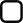 Is this a second inspection?   Yes      NoIs this a second inspection?   Yes      NoIs this a second inspection?   Yes      NoDo you have a copy of your septic design?     Yes    NoDo you have a copy of your septic design?     Yes    NoDo you have a copy of your septic design?     Yes    NoDo you have a copy of your septic design?     Yes    NoSeptic InformationSeptic InformationSeptic InformationSeptic InformationTank Location: Tank Location: Tank Location: Tank Size: Tank Location: Tank Location: Tank Location: # of Tanks:Age of System:Age of System:Age of System:Age Of Home:Does the treatment and pump tanks have the manholes uncovered or on ground surface access?     yes       No(If septic tanks aren’t exposed when tech arrives on site the test can’t be performed and there will be a $95.00 Trip Charge Fee.)If we are informed manhole aren’t exposed in advance your options are: If 12” or less we can dig by hand -$55 charge applies. More than 12” equipment will be to be brought in- $350 per hour charge applies.Does the treatment and pump tanks have the manholes uncovered or on ground surface access?     yes       No(If septic tanks aren’t exposed when tech arrives on site the test can’t be performed and there will be a $95.00 Trip Charge Fee.)If we are informed manhole aren’t exposed in advance your options are: If 12” or less we can dig by hand -$55 charge applies. More than 12” equipment will be to be brought in- $350 per hour charge applies.Does the treatment and pump tanks have the manholes uncovered or on ground surface access?     yes       No(If septic tanks aren’t exposed when tech arrives on site the test can’t be performed and there will be a $95.00 Trip Charge Fee.)If we are informed manhole aren’t exposed in advance your options are: If 12” or less we can dig by hand -$55 charge applies. More than 12” equipment will be to be brought in- $350 per hour charge applies.Does the treatment and pump tanks have the manholes uncovered or on ground surface access?     yes       No(If septic tanks aren’t exposed when tech arrives on site the test can’t be performed and there will be a $95.00 Trip Charge Fee.)If we are informed manhole aren’t exposed in advance your options are: If 12” or less we can dig by hand -$55 charge applies. More than 12” equipment will be to be brought in- $350 per hour charge applies.Does the washing machine or any other gray water lines discharge to any other place than the treatment tank? , if so where?Does the washing machine or any other gray water lines discharge to any other place than the treatment tank? , if so where?Does the washing machine or any other gray water lines discharge to any other place than the treatment tank? , if so where?Does the washing machine or any other gray water lines discharge to any other place than the treatment tank? , if so where?When was the treatment tank last cleaned: When was the treatment tank last cleaned: When was the treatment tank last cleaned: When was the treatment tank last cleaned: What is the typical cleaning frequency:What is the typical cleaning frequency:What is the typical cleaning frequency:What is the typical cleaning frequency:Previous service provider:Previous service provider:Previous service provider:Previous service provider:List any known repairs made on the system in the past: List any known repairs made on the system in the past: List any known repairs made on the system in the past: List any known repairs made on the system in the past: Seller Agent InformationSeller Agent InformationSeller Agent InformationSeller Agent InformationAgent Name: Agent Phone #: Agent Phone #: Agent Phone #: Agent Office Address: Agent Email: Agent Email: Agent Email: Settlement date: Settlement date: Settlement date: Settlement date: By signing this form, the property owner or other responsible party concedes permission to Fins Environmental service, LLC. And/or other subcontracted provider permission to enter the listed the property to perform the acknowledged tasks. Due to unforeseen circumstances, additional work may be required to complete the inspection. Fins Environmental Service, LLC, we will advise the undersigned of estimated additional cost before proceeding.If we are unable to perform the above services upon arrival due to the septic tank lid(s) not being exposed, no electric, or water available to any other issues that may arise a Trip Charge Fee, will be billed.  The property Seller/owner or other responsible party will be responsible for these charges. If the site is more than 1 hour away from our business office a Trip Charge Fee, will be billed.  Property Seller/ Owner/ Buyer is hereby agreeing, to release Fins Environmental Service, LLC, and its employees, officers, and any subcontracted providers from any and all liability, for any special, incidental or consequential damages. Such as but not limited to: damage to the home/ property or septic system, loss of use of home/ property or septic system, or personal injury caused by Fins Environmental Service, LLC. As well as any other subcontracted provider, performing work to satisfy this agreement.   NOTICE ABOUT FEES: (Read carefully)The fees discussed and presented are based upon information provided at the time of scheduling the inspection. We reserve the right to adjust the fees for inspection services based upon the property size, number of buildings, number of units or additional quarters. By signing this form, the property owner or other responsible party concedes permission to Fins Environmental service, LLC. And/or other subcontracted provider permission to enter the listed the property to perform the acknowledged tasks. Due to unforeseen circumstances, additional work may be required to complete the inspection. Fins Environmental Service, LLC, we will advise the undersigned of estimated additional cost before proceeding.If we are unable to perform the above services upon arrival due to the septic tank lid(s) not being exposed, no electric, or water available to any other issues that may arise a Trip Charge Fee, will be billed.  The property Seller/owner or other responsible party will be responsible for these charges. If the site is more than 1 hour away from our business office a Trip Charge Fee, will be billed.  Property Seller/ Owner/ Buyer is hereby agreeing, to release Fins Environmental Service, LLC, and its employees, officers, and any subcontracted providers from any and all liability, for any special, incidental or consequential damages. Such as but not limited to: damage to the home/ property or septic system, loss of use of home/ property or septic system, or personal injury caused by Fins Environmental Service, LLC. As well as any other subcontracted provider, performing work to satisfy this agreement.   NOTICE ABOUT FEES: (Read carefully)The fees discussed and presented are based upon information provided at the time of scheduling the inspection. We reserve the right to adjust the fees for inspection services based upon the property size, number of buildings, number of units or additional quarters. By signing this form, the property owner or other responsible party concedes permission to Fins Environmental service, LLC. And/or other subcontracted provider permission to enter the listed the property to perform the acknowledged tasks. Due to unforeseen circumstances, additional work may be required to complete the inspection. Fins Environmental Service, LLC, we will advise the undersigned of estimated additional cost before proceeding.If we are unable to perform the above services upon arrival due to the septic tank lid(s) not being exposed, no electric, or water available to any other issues that may arise a Trip Charge Fee, will be billed.  The property Seller/owner or other responsible party will be responsible for these charges. If the site is more than 1 hour away from our business office a Trip Charge Fee, will be billed.  Property Seller/ Owner/ Buyer is hereby agreeing, to release Fins Environmental Service, LLC, and its employees, officers, and any subcontracted providers from any and all liability, for any special, incidental or consequential damages. Such as but not limited to: damage to the home/ property or septic system, loss of use of home/ property or septic system, or personal injury caused by Fins Environmental Service, LLC. As well as any other subcontracted provider, performing work to satisfy this agreement.   NOTICE ABOUT FEES: (Read carefully)The fees discussed and presented are based upon information provided at the time of scheduling the inspection. We reserve the right to adjust the fees for inspection services based upon the property size, number of buildings, number of units or additional quarters. By signing this form, the property owner or other responsible party concedes permission to Fins Environmental service, LLC. And/or other subcontracted provider permission to enter the listed the property to perform the acknowledged tasks. Due to unforeseen circumstances, additional work may be required to complete the inspection. Fins Environmental Service, LLC, we will advise the undersigned of estimated additional cost before proceeding.If we are unable to perform the above services upon arrival due to the septic tank lid(s) not being exposed, no electric, or water available to any other issues that may arise a Trip Charge Fee, will be billed.  The property Seller/owner or other responsible party will be responsible for these charges. If the site is more than 1 hour away from our business office a Trip Charge Fee, will be billed.  Property Seller/ Owner/ Buyer is hereby agreeing, to release Fins Environmental Service, LLC, and its employees, officers, and any subcontracted providers from any and all liability, for any special, incidental or consequential damages. Such as but not limited to: damage to the home/ property or septic system, loss of use of home/ property or septic system, or personal injury caused by Fins Environmental Service, LLC. As well as any other subcontracted provider, performing work to satisfy this agreement.   NOTICE ABOUT FEES: (Read carefully)The fees discussed and presented are based upon information provided at the time of scheduling the inspection. We reserve the right to adjust the fees for inspection services based upon the property size, number of buildings, number of units or additional quarters. Payment information: Fees will be due at completion of services, unless otherwise agreed upon prior to services. Visa/ MasterCard/DiscoverCard#: __________________________   Expiration Date: ______/______ Cvv #: ________   Zip: __________    (Cvv# is on the back of the card, usually three/ four digits, Processing fee will apply) Emailed invoice     Mail InvoicePayment information: Fees will be due at completion of services, unless otherwise agreed upon prior to services. Visa/ MasterCard/DiscoverCard#: __________________________   Expiration Date: ______/______ Cvv #: ________   Zip: __________    (Cvv# is on the back of the card, usually three/ four digits, Processing fee will apply) Emailed invoice     Mail InvoicePayment information: Fees will be due at completion of services, unless otherwise agreed upon prior to services. Visa/ MasterCard/DiscoverCard#: __________________________   Expiration Date: ______/______ Cvv #: ________   Zip: __________    (Cvv# is on the back of the card, usually three/ four digits, Processing fee will apply) Emailed invoice     Mail InvoicePayment information: Fees will be due at completion of services, unless otherwise agreed upon prior to services. Visa/ MasterCard/DiscoverCard#: __________________________   Expiration Date: ______/______ Cvv #: ________   Zip: __________    (Cvv# is on the back of the card, usually three/ four digits, Processing fee will apply) Emailed invoice     Mail InvoiceX_______________________________________ Date: __________________          (Signature of  Seller or Responsible party.)X____________ ___________________________Date:___________________                  (Signature or Authorized Agent.)(By Signing this document as an authorized agent, you then incur the responsibility of any fees owed.X_______________________________________ Date: __________________          (Signature of  Seller or Responsible party.)X____________ ___________________________Date:___________________                  (Signature or Authorized Agent.)(By Signing this document as an authorized agent, you then incur the responsibility of any fees owed.X_______________________________________ Date: __________________          (Signature of  Seller or Responsible party.)X____________ ___________________________Date:___________________                  (Signature or Authorized Agent.)(By Signing this document as an authorized agent, you then incur the responsibility of any fees owed.X_______________________________________ Date: __________________          (Signature of  Seller or Responsible party.)X____________ ___________________________Date:___________________                  (Signature or Authorized Agent.)(By Signing this document as an authorized agent, you then incur the responsibility of any fees owed.